Announcements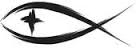 Meetings & EventsTuesday, May 10th																Trustees 7pmWednesday, May 12th															Stewardship 4pmTuesday, May 17th																Evangelism 5pmWednesday, May 18th															SWAT 7pmATTENDANCE SHEETS	Please remember to fill out the attendance sheet you will find in your bulletin and leave it on the pew when you leave today.  The elders will collect them after the service.STEWARDSHIP CORNERJohn 10:27 – “My sheep hear my voice, and I know them, and they follow me.”  On their own, sheep are in great danger.  They need a shepherd to guide them.  The sheep know the Shepherd’s voice, and we delight to go where He leads.  Of course, the world, the devil, and our own sinful flesh want to pull us in another direction.  Namely, they want to pull us in the direction of death.  But following the Shepherd means life.  So, no matter how difficult the path is, let us follow the Shepherd!TRUSTEE NEWS – CROSS PROJECT	The Trustees have obtained engineer design drawings for constructing the new tower cross.  If you know of someone who can get this cross project built for us, please contact Jaci (231-631-5522) and let her know so we can get them copies of the drawings.MEN’S CAMP ARCADIA OUTING	After missing a couple of years due to the pandemic, Trinity Manistee is again hosting a Men’s Outing at Camp Arcadia on Thursday, June 2nd.  Dinner will be at 6:00pm with a presentation on the Camp’s history by Stephanie Jass at 7:00pm.  Cost of the meal is $15 per person which will feature grilled pork tenderloin.  As usual, the Wigwam will be open following the presentation for you to get dessert.  If you plan to attend, please contact Trinity Manistee (231 723-5149) or email David Moehring at www.dmoehring@trinitymanistee.com so they can get an idea of the number attending.BABY BOTTLE BLITZ STARTS TODAY	The Lighthouse Pregnancy Care Center’s annual Baby Bottle Blitz starts today and runs through Father’s Day on June 19th.  Please pick up a bottle, fill it with change, cash, and/or a check and return it to the church by Father’s Day.  Join us in supporting this important ministry in our community.ANNIVERSARIES & BIRTHDAYS FOR MAYJaci Van Voorst Birthday								May 13thPebbla Nelson Birthday									May 15thJack Nelson Birthday									May 19thLynn Hilliard Birthday									May 22ndRodney & Jerilyn Schimke Anniversary			May 23rdJerilyn Schimke Birthday								May 30thSERVING THIS MONTH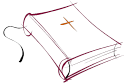 Greeters: Altar Guild: Rodney & Jerilyn SchimkeSERVING TODAY						SERVING NEXT WEEK 5/15/2022Pastor:  Rev. Jacob Sherry				Pastor:  Rev. Jacob SherryElder:  Ted Bromley						Elder:  Jim PoelletAccomp:  William Bankstahl				Accomp:  William BankstahlAcolyte:  Ashlynn Blackmore			Acolyte:  Connor LeSargeReader:  Diane Hanson					Reader:  Kathy SchoedelATTENDANCE: 5/1/2022WORSHIP: 69							BIBLE STUDY: 0FIRST FRUITS TRACKER WEEK ENDING:  5/1/2022Offering Receipts:		$2,999.10				YTD Budget Receipts:	$58,216.21Weekly Budget Needs:	$2,755.42				YTD Budget Needs:		$49,597.56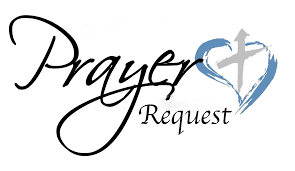 Special PrayersNellie Blakley							Lynda Byrd Meister						Marge ReckowMcAnn Bradford						Rita Merkey								Steve SchimkeMike Ennis								Pam Monroe								Cecil SomselJeanne Firman							Jim Poellet									Karen VoigtSteve Fredericks						Shirley Poellet								Sheldon VoigtJoan Malmgren						Barbara PotterPrayers for Our MilitaryAndrew Burch, Jr., grandson of John & Loree Sprawka.Mark Granzotto with U.S. Navy in Bahrain, grandson of Rita MerkeyCarol Sprawka, daughter-in-law of John & Loree SprawkaDerek Sprawka, grandson of John & Loree SprawkaAlyssa & Trevor Eisenlohr siblings both with the U.S. Navy, friends of Janette & Fred MayIan Nelson, nephew of Jack and Pebbla NelsonTyge Nelson & family, nephew of Jack and Pebbla NelsonCapt. Tim Brandt at Madigan Medical Center, Fort Lewis, WA, son of Bruce & Debbie BrandtIf you wish to add someone’s name, please call or e-mail the church office.